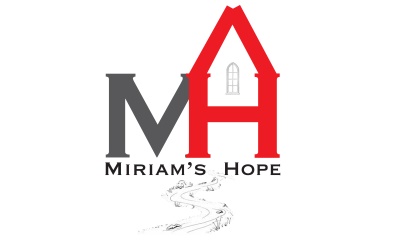 MIRIAM’S HOPE MENTOR FAMILY EXPECTATIONSA mentor family willingly agrees to mentor a family at Miriam’s Hope. A mentor family embraces the family and provides social support, encouragement, spiritual support and accountability to the participating family.QUALIFICATIONSDesires to be a participant in Miriam’s Hope program mentoring processDemonstrates a willingness to guide along with the program participantsPatience and persistence through the inevitable “ups and downs” of mentoringAble to maintain formal commitment for 12-18 monthsKEY TIME COMMITMENTSParticipate in weekly contact with assigned family participantIndividual activities with family participantsSupport participating familiesPARTICIPATING FAMILY SUPPORTMeet with the director prior to acceptanceContinual communication with Miriam’s Hope staffOngoing support to Miriam’s Hope staff and families throughout the programAPPLICATION PROCESSSubmit applicationSatisfactory criminal background checkInterview with Miriam’s Hope staffLetter from pastor or spiritual leaderContact Miriam’s Hope at 402-705-8971 for an applicationMIRIAM’S HOPE MENTOR FAMILY APPLICATION(please print entire application)List your family:Name:__________________________________________DOB:_____________Sex: M/FName:__________________________________________DOB:_____________ Sex:M/FName:__________________________________________DOB:_____________ Sex:M/FName:__________________________________________DOB:_____________Sex: M/FName:__________________________________________DOB:_____________ Sex:M/FName:__________________________________________DOB:_____________ Sex:M/FName:__________________________________________DOB:_____________ Sex:M/FWhy do you want to be a Mentor Family? ______________________________________________________________________________________________________________________________________________________________________________________________________________________________________________________________________________________________________________________________________________________________________________________________________________________________________________________________________________________________________________________________Current Address:_____________________________________________________Duration:_____________________Has anyone in your household had drug addiction problems? Yes___ No___If yes explain:____________________________________________________________________________________________________________________________________________________________________________________________________________________________________________________________________________________________________________________________________________________Is anyone in the home on the sex offender registry list?  Yes___ No___Is there anything else you would like us to know about you before we review your application?_________________________________________________________________________________________________________________________________________________________________________________________________________________________________________________________________________________________________________________________________________________________________________________________________________________________________________Pastor name and phone number:________________________________________________________VERY IMPORTANT MUST READThank You for your interest in being a mentor family at Miriam’s Hope.  The more we know about your family the better we are able to pair you up with a family.  We take very seriously the support you are able to provide the families that will be living with us.  We require our mentor families to have contact with our clients at least once per week.  This can look a number of different ways.  Our families need to see good family modeling.   This contact is up to you to initiate, our clients are coming in filled with shame and a sense of worthlessness, it is our job, the body of Christ to build them up.  You are not their supervisor and you are not there to point out things they do wrong and report them to Miriam’s Hope.  You are there to be their friend.  If they are breaking Miriam’s Hope policy, we do however ask that you report that to us.  We will also contact you for periodic updates on how things are going with your family.  We will have a short interview with you to get to know you and we will give you a tour of our facility so you are acquainted with the building. For your safety and the safety of our clients we do ask that you complete a background check.  We will send you an email to complete that once you have been approved after the interview.  The cost for the background check is $30.  If you are so inclined to help with the cost please do so but if not Miriam’s Hope will pay for the check. Printed Name:_______________________________________________________ Signature:___________________________________________________________ Date:______________If you have questions please call Luke Kliewer at 402-705-8971.  Mail to:Miriam’s Hope1818 West B StreetHastings, NE 68901